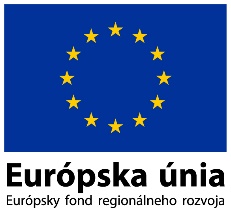 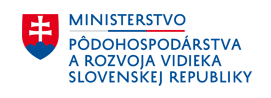 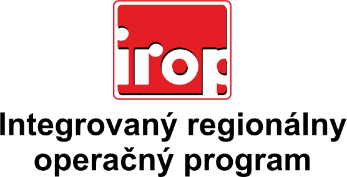 Zoznam odborných hodnotiteľovZoznam odborných hodnotiteľovKód výzvyMená odborných hodnotiteľovIROP-PO4-SC-431-2017-161. hodnotiace koloIng. Michal DrábikIROP-PO4-SC-431-2017-161. hodnotiace koloIng. Peter BalážIROP-PO4-SC-431-2017-161. hodnotiace koloIng. Jozef HalaškaIROP-PO4-SC-431-2017-161. hodnotiace koloIng. Pavel HalaškaIROP-PO4-SC-431-2017-161. hodnotiace koloMgr. Martina KapitáňIROP-PO4-SC-431-2017-161. hodnotiace koloIng. Lucia RomančíkováIROP-PO4-SC-431-2017-161. hodnotiace koloIng. Ľubomír ViglašIROP-PO4-SC-431-2017-161. hodnotiace koloIng. Lukáš DubovskýJUDr. Tomáš HospodárIng. Ján Plesník